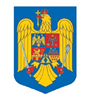 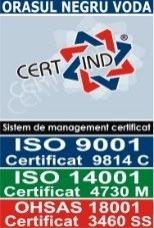 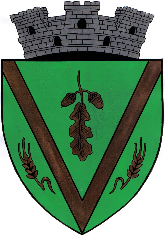 CONSILIUL LOCAL AL ORAȘULUI NEGRU VODĂOraș Negru Vodă, Șos.Mangaliei, nr.13, jud.ConstanțaTel/Fax:0241-780195 / 0241-780948 e-mail : office@primaria-negruvoda.roPROIECT DE HOTĂRÂRE nr. 29 din 17.09.2021privind rectificarea bugetului local de venituri și cheltuieli pe anul 2021	Primarul orașului  Negru Vodă – dl Petre Urziceanu;	Luând în dezbatere referatul de aprobare al domnului Primar Petre Urziceanu, raportul Serviciului economic  și resurse umane și avizul comisiei de specialitate a consiliului local ;	Ținând  seama  de  prevederile  Legii  nr. 15/2021 - Legea  bugetului de stat, Legea nr. 16/2021 - Legea bugetului asigurarilor sociale de stat, Legea  nr. 500/2002 - privind  finanțele publice, cu modificările și completările ulterioare și Legea nr. 227/2015 privind Codul Fiscal, cu modificările și completările ulterioare.	În baza prevederilor art.129 alin. (2) lit. b) coroborat cu art.196 alin. (1) lit.a) din OUG nr. 57/2019 – privind Codul administrativ, cu modificarile si completarile ulterioare P R O P U N E:	ART. 1 - Se aprobă rectificarea bugetul de venituri și cheltuieli pe anul 2021, prin majorarea precederilor anuale, atât la venituri cât și la cheltuieli, cu suma de 253.000,00 lei, conform formularelor anexă, care fac parte integrantă din prezenta hotărîre.	ART.2 - Ordonatorul principal de credite împreună cu Serviciul economic și resurse umane vor urmării  execuția bugetului așa cum a fost aprobată și vor face propuneri de rectificare ori de cîte ori  este nevoie. De asemenea, vor prezenta trimestrial contul de încheiere a exercițiului bugetar. 	ART.3 - Prezenta hotarare se comunica  Prefectului Judetul Constanța  in  vederea  exercitarii  controlului  cu privire la  legalitate, Primarului  pentru  ducere  la  indeplinire și se aduce la cunoștință  publică prin grija secretarului general al uat oraș Negru Voda.INITIATOR,Primar – Petre Urziceanu                                                                                                                           AVIZAT,                                                                                                 Secretar general Uato Negru Vodă                                                                                                                      Cosmin Bujor